Нәселләр гореф-гадәтләрен саклап калу һәм үстерү, туганнар арасындагы элемтәләрне һәм буыннар бәйләнешен ныгыту, киң җәмәгатьчелекне Татарстан һәм үз гаиләң тарихы белән кызыксынуга җәлеп итү максатларында боерык бирәм:Кушымта итеп бирелгән Татарстан Республикасында «Эхо веков в истории семьи – Тарихта без эзлебез» шәҗәрә бәйрәме (алга таба – Бәйрәм) турында нигезләмәне расларга (кушымта итеп бирелә).Татарстан Республикасының Архив эше буенча дәүләт комитетының архив документларын фәнни файдалану һәм халыкара элемтәләр бүлегенә эшче төркем төзергә, җаваплы башкаручыларны билгеләргә, Бәйрәмне оештыру һәм үткәрү буенча юл картасын расларга.Финанс-икътисад бүлегенә Конкурста җиңүчеләргә Татарстан Республикасы Министрлар Кабинетының 2016 елның 10 июнендәге 395 номерлы карары белән расланган «2016 - 2022 елларга Татарстан Республикасында архив эшен үстерү» дәүләт программасында каралган максатчан чаралар исәбеннән акчалата түләүләр башкарырга.Әлеге боерык рәсми басылып чыккан көненнән үз көченә керә.Боерыкның үтәлешен тикшереп торуны үз өстемә алам.Рәис                                                                                                       Г.З. ГабдрахмановаТатарстан Республикасында ел саен үткәрелә торган «Эхо веков в истории семьи – Тарихта без эзлебез» шәҗәрә бәйрәмен уздыру турында нигезләмәГомуми нигезләмәләр Әлеге нигезләмә Татарстан Республикасында ел саен үткәрелә торган «Эхо веков в истории семьи – Тарихта без эзлебез» шәҗәрә бәйрәменең (алга таба – Бәйрәм) максатларын һәм бурычларын, үткәрү тәртибен, эчтәлеген, анда катнашучыларга карата таләпләрне билгели.Бәйрәмне үткәрү тәртибе, сроклары, шартлары турында мәгълүмат «Интернет» мәгълүмат-телекоммуникация челтәрендә ТР Архив эше буенча дәүләт комитетының рәсми сайтына (http://arhiv.tatarstan.ru) урнаштырыла. Максатлар һәм бурычлар2.1.	Бәйрәмне үткәрүнең төп максатлары һәм бурычлары түбәндәгеләрдән гыйбарәт:буыннар бәйләнешен саклап калу, милли традицияләр һәм эстетик идеаллар бергәлеге нигезендә гаилә һәм гаилә-туганлык элемтәләрен ныгыту;үз нәселеңнең, халкыңның, туган якның тарихын өйрәнү;Татарстан Республикасы халыкларының милли традицияләрен, гореф-гадәтләрен торгызу;гаилә иҗаты традицияләренә ярдәм итү һәм аларны үстерү, аның үсеп килүче буынны эстетик, әхлакый һәм рухи тәрбияләүдәге ролен көчәйтү.Бәйрәмне оештыру3.1.	Бәйрәмгә әзерләнү һәм аны уздыру өчен оештыру комитеты (алга таба – оештыру комитеты) төзелә.3.2.	Оештыру комитеты: Бәйрәмгә әзерләнү һәм аны уздыру эшләрен координацияләүне гамәлгә ашыра;оештыру мәсьәләләрен хәл итә;әлеге Нигезләмәдә каралган башка вәкаләтләрне гамәлгә ашыра.Оештыру комитеты оператив мәсьәләләрне хәл итү өчен эшче төркемнәр төзергә хокуклы.3.3. Бәйрәм 2 этапта үткәрелә: зона һәм республика этаплары.Зона этабын үткәрүнең төп шартлары һәм тәртибе4.1. Зона этабында катнашу өчен гаилә коллективлары Татарстан Республикасы муниципаль берәмлекләрендә алдан сайлап алулар уза.4.2. Бәйрәмнең зона этабы Татарстан Республикасының Архив эше буенча дәүләт комитеты тарафыннан 6 зонага бүленгән Татарстан Республикасы муниципаль берәмлекләрендә Татарстан Республикасы муниципаль берәмлекләренең җирле үзидарә органнары белән берлектә оештырыла һәм үткәрелә (алга таба – зона этабы):1 зона. Лениногорск шәһәре – Лениногорск, Әлмәт, Азнакай, Баулы, Бөгелмә, Мөслим, Сарман, Чирмешән, Ютазы муниципаль районнары;2 зона. Чаллы шәһәре - Актаныш, Әгерҗе, Зәй, Алабуга, Минзәлә, Менделеевск, Тукай муниципаль районнары һәм Чаллы шәһәре;3 зона. Алексеевск шәһәре - Алексеевск, Чистай, Әлки, Лаеш, Нурлат, Яңа Чишмә, Балык Бистәсе, Спас, Чистай муниципаль районнары;4 зона. Кукмара шәһәре - Арча, Әтнә, Балтач, Биектау, Кукмара, Мамадыш, Питрәч, Саба, Теләче муниципаль районнары;5 зона. Тәтеш шәһәре - Тәтеш, Апас, Югары Ослан, Зеленодольск, Кайбыч, Кама Тамагы, Чүпрәле муниципаль районнары;6 зона. Казан шәһәре - Авиатөзелеш, Вахитов, Киров, Мәскәү, Яңа Савин, Идел буе, Совет районнары.Зона этапларын уздыру датасы - 2019 елның 18 ноябреннән алып 25 ноябренә кадәр, графигы зона этабы уза торган муниципаль берәмлекләр җитәкчеләре белән алдан килештерелгән була.Бәйрәмне үткәрү зоналары (муниципаль берәмлекләр) ел саен күчмә график буенча үзгәреп торачак.4.3.	Бәйрәмнең зона этабын үткәрү тәртибе.4.3.1.	Бәйрәмнең зона этабында әлеге Нигезләмәнең 4.1 пунктында күрсәтелгән зоналарда каралган муниципаль берәмлектән алдан сайлап алулар узган бер  гаилә коллективы (гаилә-туганнар төркеме) (кимендә өч кеше, катнашучыларның максималь  саны чикләнми) яшь ягыннан бернинди чикләүләрсез, милләтенә һәм диненә бәйсез рәвештә гаиләнең берничә буыны  берләштерелеп катнаша. 4.3.2.	Бәйрәмнең зона этабы программасы үз эченә 2 блокны ала, алар расланган критерийлар буенча (әлеге Нигезләмәгә 1 нче кушымта нигезендә) жюри әгъзалары тарафыннан бәяләнә:1) әзерләнгән милли һәм гаилә ризыклары күргәзмәсе (камыр ризыклары, традицион һәм махсус ашлар); 2) «Таныш булыгыз, минем гаиләм, минем нәселем!» гаилә командалары бәйгесе - шәҗәрә презентациясе белән матур концерт номерыннан гыйбарәт команданың визит карточкасы. Номер ирекле формада оештырыла: бию, җыр, театральләштерелгән спектакль һ.б. Гаилә милли киемен тәкъдим итүне дә үз эченә алырга мөмкин.Гаиләнең генеалогик агачы (шәҗәрә) гаилә династияләре тасвирламасын, реликвия һәм коллекцияләр турындагы материалларны, гаилә тормышындагы кызыклы фактларны (гаилә легендаларын) үз эченә алырга һәм тәкъдим ителгән шәҗәрәнең текстлы нигезләве булган альбом, стенд, панно, баннер-коллаж рәвешендә төзелгән булырга тиеш;Регламент бер командага иң күбе 10 минут карала.4.3.3. Массакүләм мәгълүмат чараларында Бәйрәмне яктырту оештырыла, район һәм шәһәр матбугат басмаларында тәкъдим ителгән шәҗәрәләр бастырыла.4.4. Бәйрәмнең зона этабында беренче урынны алган катнашучылар Бәйрәмнең республика этабына җибәрелә.5. Республика этабын үткәрүнең төп шартлары һәм тәртибе5.1. Республика этабы Татарстан Республикасының Архив эше буенча дәүләт комитеты тарафыннан 2019 елда – декабрьдә, аннан соңгы елларда – 15 майда оештырыла һәм үткәрелә (алга таба – республика этабы).5.2. Бәйрәмнең республика этабын үткәрү тәртибе.5.2.1.	Бәйрәмнең республика этабы программасы үз эченә 2 блокны ала, алар расланган критерийлар буенча  (әлеге Нигезләмәгә 1 нче кушымта нигезендә) жюри әгъзалары тарафыннан бәяләнә: 1) әзерләнгән милли һәм гаилә ризыклары күргәзмәсе (камыр ризыклары, традицион һәм махсус ашлар);2) «Таныш булыгыз, минем гаиләм, минем нәселем!» гаилә командалары бәйгесе - шәҗәрә презентациясе белән матур концерт номерыннан гыйбарәт команданың визит карточкасы. Номер ирекле формада оештырыла: бию, җыр, театральләштерелгән спектакль һ.б. Гаилә милли киемен тәкъдим итүне дә үз эченә алырга мөмкин.  Гаиләнең генеалогик агачы (шәҗәрә) гаилә династияләре тасвирламасын, реликвия һәм коллекцияләр турындагы материалларны, гаилә тормышындагы кызыклы фактларны (гаилә легендаларын) үз эченә алырга һәм тәкъдим ителгән шәҗәрәнең текстлы нигезләве булган альбом, стенд, панно, баннер-коллаж рәвешендә төзелгән булырга тиеш.5.2.2.	Массакүләм мәгълүмат чараларында бәйрәмне яктырту оештырыла.6. Җиңүчеләрне билгеләү, нәтиҗәләр чыгару һәмҗиңүчеләрне бүләкләү тәртибе6.1. Зона этабы призерлары (1, 2, 3 урыннар) беренче һәм икенче блокларның баллар суммасы буенча жюри тарафыннан билгеләнә, дипломнар һәм акчалата призлар белән түбәндәгечә бүләкләнә:I урын өчен - 10 000 (ун) мең сумII урын өчен - 5000 (биш) мең сум	III урын өчен – 2000 (ике) мең сум.6.2. Республика этабы призерлары (1, 2, 3 урыннар) беренче һәм икенче блокларның баллар суммасы буенча жюри тарафыннан билгеләнә, дипломнар һәм акчалата призлар белән түбәндәгечә бүләкләнә:I урын өчен - 1300 000 (бер йөз утыз) мең сумII урын өчен - 75 000 (җитмеш биш) мең сумIII урын өчен - 45 000 (кырык биш) мең сум. 7. Конкурстагы жюри7.1. Гаилә коллективлары чыгышларын бәяләү максатыннан Конкурстагы жюри (алга таба - Жюри) төзелә.7.2. Жюриның персональ составы, республика башкарма хакимияте органнары һәм Татарстан Республикасы  иҗтимагый оешмалары, «Татарстан Республикасы Дәүләт архивы» ДБУ вәкилләреннән,  фәнни җәмәгатьчелек вәкилләреннән рәисе, рәис урынбасары җитәкчелегендәге 14 кешедән гыйбарәт булып, ТР Архив эше буенча дәүләт комитеты боерыгы белән раслана.7.3. Жюри эше белән рәис җитәкчелек итә. Ул булмаган очракта, аның бурычлары аның урынбасарына  йөкләнә. Жюри өстәмә рәвештә экспертлар җәлеп итү хокукына ия була. Бәйрәмнең гаилә коллективлары чыгышларын бәяләү нәтиҗәләрендә үз мәнфәгатьләре булган затлар Жюри әгъзалары була алмый.7.4. Жюри эше аның утырышында башкарыла. Әгәр утырышта әгъзаларның гомуми саныннан кимендә өчтән ике өлеше катнашса, утырыш хокуклы дип санала. 7.5. Жюри карары утырышта катнашучы әгъзаларының күпчелек тавышы белән ачык тавыш бирү юлы белән кабул ителә һәм рәислек итүче имза сала торган беркетмә белән рәсмиләштерелә. Тавышлар саны тигез булганда, рәис тавышы хәлиткеч була.Милли һәм гаилә ризыкларын бәяләү критериелары Командаларның визит карточкаларын бәяләү критериелары вГОСУДАРСТВЕННЫЙ КОМИТЕТРЕСПУБЛИКИ ТАТАРСТАНПО АРХИВНОМУ ДЕЛУ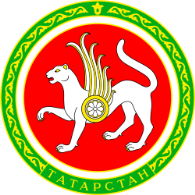 ТАТАРСТАН РЕСПУБЛИКАСЫНЫҢАРХИВ ЭШЕ БУЕНЧАДӘҮЛӘТ КОМИТЕТЫ21.10.2019БОЕРЫККазан ш.№ 190-одТатарстан Республикасында «Эхо веков в истории семьи – Тарихта без эзлебез» шәҗәрә бәйрәме турындаТатарстан Республикасы Архив эше буенча дәүләт комитетының 2019 елның 21 октябрендәге 190-од номерлы боерыгы белән расландыТатарстан Республикасында ел саен үткәрелә торган «Эхо веков в истории семьи – Тарихта без эзлебез» шәҗәрә бәйрәмен үткәрү турында нигезләмәгә1 нче кушымта№Ризыкларны бәяләү критериеларыБаллар1. Тәкъдим итү (савыт-саба, бизәү өчен атрибутлар)0 алып 10 баллга кадәр2.Әзерләүнең техник катлаулылыгы 0 алып 10 баллга кадәр3.Тәм сыйфатлары0 алып 10 баллга кадәр4.Эстетик башкарылышы (тышкы кыяфәте, консистенциясе, төсе)0 алып 10 баллга кадәр5. Милли декор үрнәкләрен куллануюк - 0 балл;бар - 10 балл№Критерийлар БалларШәҗәрәне тәкъдир итү (презентация)1. Җыр башкаруюк - 0 балл;бар - 5 балл2.Бию номеры булуюк - 0 балл;бар - 5 балл3.Барлык гаилә әгъзалары катнашуюк - 0 балл;бар - 5 балл4.Аудио-визуаль ярдәмлекләр (ролик, фильм, клип һ. б.)юк - 0 балл;бар - 5 балл5. Сәнгати номер (театральләштерү, пантомима һ. б.) булу юк - 0 балл;бар - 5 балл6.Номерның үзенчәлеге (гадәти булмаган алым) 0 алып 10 баллга кадәр8.Акробатик элементлар булуюк - 0 балл;бар - 10 балл9.Музыка уен коралларын куллануюк - 0 балл;бар - 10 балл10.Техник чаралар яки декорацияләр куллануюк - 0 балл;бар - 10 балл11.Фотодокументлар булуюк - 0 балл;бар - 10 балл12.Нәсел шәҗәрәсен төзүче турында белешмәләр булуюк - 0 балл;бар - 10 балл13.Төзелгән шәҗәрәдә мәгълүмат бирә торган белешмәләр булу: туу, үлү датасы, нинди катламнан булуы, вазыйфасы, исеме турында язмаларюк - 0 балл;бар - 10 балл14.Исемнәре һәм эш-гамәлләре торак пунктларның, җирлекләрнең һәм башка объектларның  атамалары нигезенә салынган кешеләр турында кыскача белешмәләрюк - 0 балл;бар - 10 балл15.Кешеләр исемнәре белән бәйле тарихи вакыйгаларның, бу вакыйгалар замандашларының кыскача тасвирламасы  0 алып 10 баллга кадәр16.Шәҗәрәнең тәгаенләнүе һәм аның тарихи (архив) белешмәләренә туры килүе0 алып 10 баллга кадәр17.Шәҗәрәне төзегәндә файдаланыла торган архив һәм документаль чыганаклар күләме (гаилә, муниципаль һәм дәүләт архивлары документлары)0 алып 10 баллга кадәр18.Генеалогик туганлык терминнарының  (ягъни субъектларның туганлык дәрәҗәсен билгели торган терминнар) дөрес кулланылуы0 алып 10 баллга кадәр19.Шәҗәрәнең сәнгатьчә бизәлеше (оригинальлек, дизайн, иҗади якын килү һ. б.)0 алып 10 баллга кадәр20.Артистлык (риторика, сәхнә осталыгы, импровизация һ. б. күнекмәләре)0 алып 10 баллга кадәрГаилә милли киемен тәкъдир итү1. Гаилә костюмы булуюк - 0 балл;бар - 5 балл2.Этник мотивларның булуыюк - 0 балл;бар - 10 балл3.Оригинальлек (образның гармониялелеге һәм матурлыгы, костюмның сыйфаты, чигелеше)0 алып 10 баллга кадәр